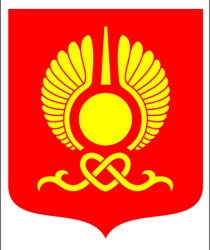 РОССИЙСКАЯ ФЕДЕРАЦИЯРЕСПУБЛИКА ТЫВАХУРАЛ ПРЕДСТАВИТЕЛЕЙ ГОРОДА КЫЗЫЛ_______________________________________________________________РЕШЕНИЕОт 13 декабря 2016 года                                                                                 № 296Об утверждении Прогнозного плана (Программы) приватизации муниципального имущества городского округа «Город Кызыл Республики Тыва» на плановый период 2017 - 2019 годовВ соответствии с Федеральным законом от 21 декабря 2001 года № 178-ФЗ «О приватизации государственного и муниципального имущества», Положением о порядке управления, владения, пользования и распоряжения имуществом, находящимся в муниципальной собственности городского округа «Город Кызыл Республики Тыва», утвержденным решением Хурала представителей города Кызыла от 28 марта 2006 года № 145, Положением о порядке планирования приватизации муниципального имущества городского округа «Город Кызыл Республики Тыва», утвержденным решением Хурала представителей города Кызыла от 11 ноября 2008 года № 61,Хурал представителей города Кызыла РЕШИЛ:Утвердить Прогнозный план (Программу) приватизации муниципального имущества городского округа «Город Кызыл Республики Тыва» на плановый период 2017 - 2019 годов согласно приложению.  Признать утратившими силу с 01 января 2017 года:Решение Хурала представителей города Кызыла от 26 декабря 2014 года № 114 «Об утверждении Прогнозного Плана (Программы) приватизации муниципального имущества городского округа «Город Кызыл Республики Тыва» на плановый период 2015 - 2016 годов;Решение Хурала представителей города Кызыла «О внесении изменений в прогнозный план (Программу) приватизации муниципального имущества городского округа «Город Кызыл Республики Тыва» на плановый период 2015-2016 годов» от 25 марта 2015 года № 131;Решение Хурала представителей города Кызыла «О внесении изменений в прогнозный план (Программу) приватизации муниципального имущества городского округа «Город Кызыл Республики Тыва» на плановый период 2015-2016 годов» от 11 ноября 2015 года № 180;Решение Хурала представителей города Кызыла «О внесении изменений в прогнозный план (Программу) приватизации муниципального имущества городского округа «Город Кызыл Республики Тыва» на плановый период 2015-2016 годов» от 17 февраля 2016 № 212;Решение Хурала представителей города Кызыла «О внесении изменений в прогнозный план (Программу) приватизации муниципального имущества городского округа «Город Кызыл Республики Тыва» на плановый период 2015-2016 годов» от 30 марта 2016 № 225; Решение Хурала представителей города Кызыла «О внесении изменений в прогнозный план (Программу) приватизации муниципального имущества городского округа «Город Кызыл Республики Тыва» на плановый период 2015-2016 годов» от 29 июня 2016 № 258;Решение Хурала представителей города Кызыла «О внесении изменений в прогнозный план (Программу) приватизации муниципального имущества городского округа «Город Кызыл Республики Тыва» на плановый период 2015-2016 годов» от 30 сентября 2016 № 277.Объекты, включенные в Прогнозный план (Программу) приватизации муниципального имущества городского округа «Город Кызыл Республики Тыва» на плановый период 2017 – 2019 годов, подлежат приватизации с 01.01.2017 года по 31.12.2019 года.Разместить настоящее решение на официальном сайте органов местного самоуправления города Кызыла «mkyzyl.ru».Контроль за исполнением настоящего решения возложить на Комитет по градостроительству, муниципальному имуществу и земельным вопросам Хурала представителей города Кызыла.Настоящее решение вступает в силу с 1 января 2017 года.Глава города Кызыла							Д. Оюн